Театрализованная деятельность как один из способов успешной реализации ФГОС НОО ОВЗ на коррекционных занятияхКоррекционное занятие по коррекционному курсу «Ритмика» в 1 классеразработано учителем КОУ ВО «Верхнемамонская школа-интернат для обучающихся с ограниченными возможностями здоровья» (ИН)Анпилоговой Наталией ВасильевнойТема: «Музыкально-ритмическая игра «Мяч». Имитационные движения»Цель: коррекция психических процессов и двигательной активности посредством театрализованной деятельности, игр и сказкотерапии.Задачи:▪предметные: определять предметы по их существенным признакам; способствовать развитию эрудиции; развивать умение слушать и слышать;▪метапредметные: регулятивные – проявлять способности подчиняться общим правилам игры, следовать словесным инструкциям и учиться действовать по образцу, удерживать внимание на протяжении всего времени выполнения задания, использовать музыкальное сопровождение как подсказку при выполнении упражнений и танцевальных элементов;познавательные – умение демонстрировать полученные на предшествующих занятиях умения и знания; отличать существенное от второстепенного;коммуникативные: - выполнять коллективные задания, демонстрировать перед одноклассниками индивидуальные способности и умения;▪личностные: проявлять способности принимать и осваивать новые роли в коллективной деятельности, адекватно оценивать свои способности при выполнении заданий, проявлять интерес к творчествуОборудование: аккордеон, CD-проигрыватель, диск с записями, маски зверят, билетики с номерами, коробок-посылка, мячик-арбузик, картинка с изображением Лешего, осенние листья из картона.Ход занятияМотивирование на учебную деятельность.Дорогие гости, дорогие ребята! Мы сейчас с вами отправимся в сказочное путешествие. Билеты в это путешествие нам подарила сама царица Осень. Но чтобы занять места, согласно подаренным билетам, наши ребята должны сыграть в сказке роли (раздаются маски, дети в масках располагаются в колонну по одному  у двери по направлению к классной доске, определив свой номер по билету).Звучит маршевая музыка. Под музыку обучающиеся маршируют к своим рабочим местам.Актуализация знанийНам Осень прислала посылку. Что в этой посылке?Кафтан зелёный бархатный.Внутри он сочный, сахарный (дети отгадывают: арбуз)Бьют его рукой и палкой,Никому его не жалко.А за что беднягу бьют?А за то, что он надут! (отгадка: мяч)Так что же получается? В посылке два сюрприза?(Учитель достаёт из коробка мяч в виде арбуза)Мячик-арбуз, конечно, сказочный – музыкальный.  По нему надо хлопать ладошкой под музыку (каждый ребёнок выходит к доске, прослушивает предложенный музыкальный отрывок и прохлопывает ритм музыки ладонью по мячику).Предлагаемые музыкальные отрывки:«Кузнечик» - В.Шаинского; 2) «Мишка с куклой» - М.Качурбины; 3) «Ладушки» - русская народная; 4) «Мы-солдаты» - Г.ЛариновойПостановка проблемыВесело стало нашему мячику так, что забыл он о ребятах-зверятах и укатился.Будем искать мячик.Решение проблемы с коррекцией выполненияУпражнения, элементы танцевальных движений выполняются под музыкальное сопровождение.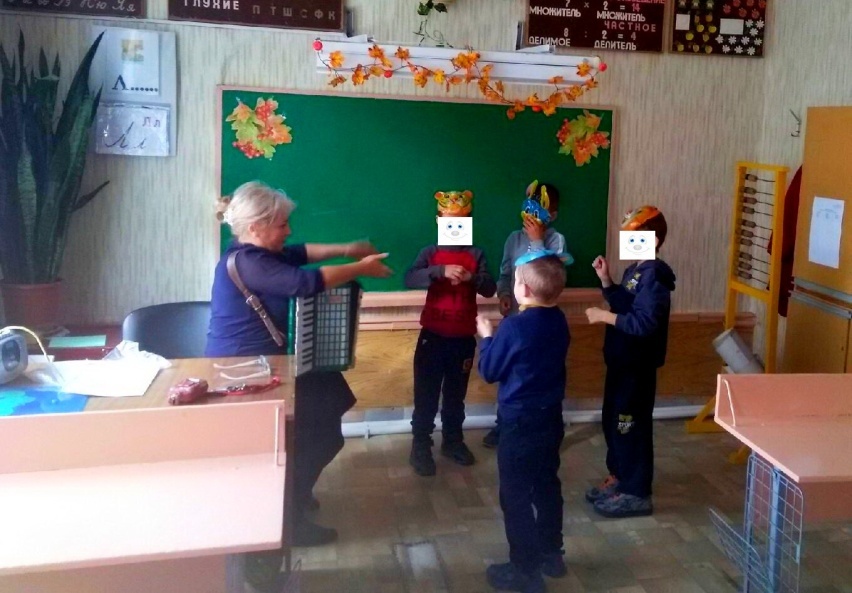 Встанем и смотрим по сторонам (повороты головы вправо-влево, вверх-вниз)Покачаем головой с досадой: не нашли мячика.Попробуем поискать мячик в лесу. Раздвинем руками ветки деревьев и кустарников. Может, мячик там потерялся?Потрогали веточки, а с них полетели листики. Осень их раскрасила в жёлтый, оранжевый, бардовый, красный, лимонный цвета. Ловим их и собираем в букетик. Теперь сплетём из листиков веночек (движения кистями рук, пальцы собраны в кулачок)Чуть не забыли, что мячик надо найти. Надо наклоняться: может, он в траве?(наклоны вперёд)Так устали искать, что захотелось отдохнуть – будем танцевать (поворот корпуса в сторону и хлопок – вправо и влево)Кажется, в нашем лесу бродит Леший (дети уточняют, что это тот сказочный персонаж, который охраняет порядок в лесу). Спрячемся за куст. А теперь выглянем (встанем) и помашем ручками Лешему. Продолжим прятаться и дразнить Лешего. Пусть и ему станет весело. А не станцевать ли нам танец Лешего?(Обучающиеся повторяют элементарные танцевальные движения за педагогом)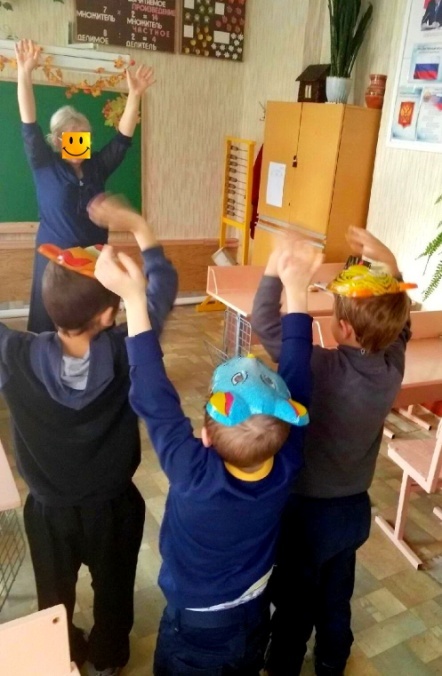 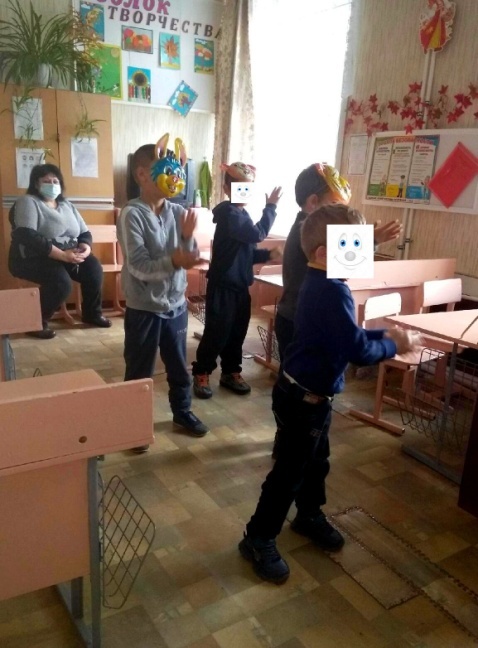 Самостоятельная работа с элементами коррекции выполненияНаши ребята-зверята не только умеют танцевать, но и играть на музыкальных инструментах (каждый выходит по очереди, представляется и называет инструмент, на котором будет имитировать игру; например: «Я - Медведь, буду играть на гармошке»; остальные участники повторяют эту же имитацию игры)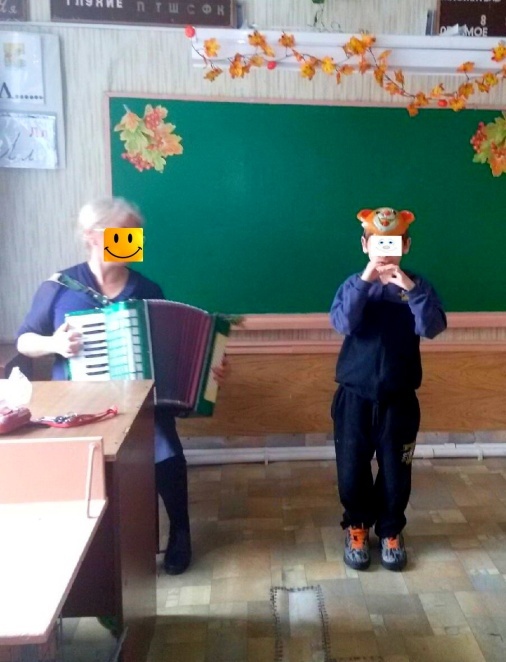 А теперь покажем, как каждый из вас передвигается по лесу. Как медведь? Какая музыка должна при этом звучать? ( и так для каждого персонажа)Чья музыка зазвучит, тот и гуляет по лесу.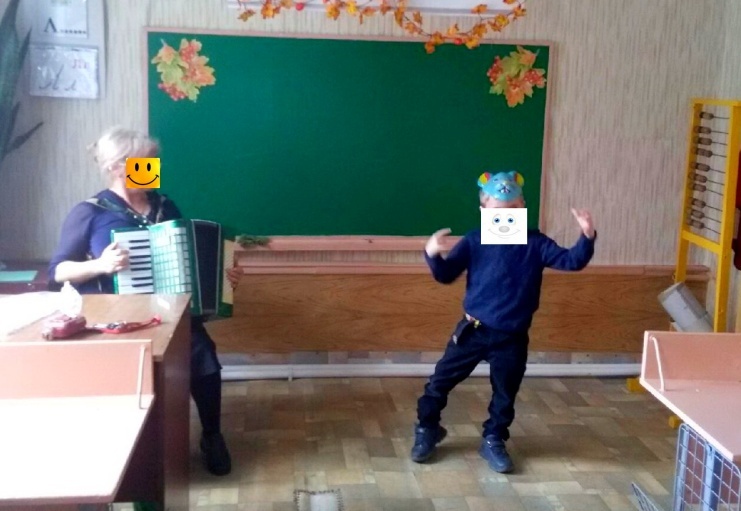 Посмотрите-ка, нашему мячику стало скучно одному. Он увидел, как без него здесь играют , и сам к нам прикатился. Говорит: «Поиграйте со мной!» (Игра с мячом: дети становятся в круг и передают мячик под музыку; на ком мячик остановился, тот и выполняет ритмические движения под музыку)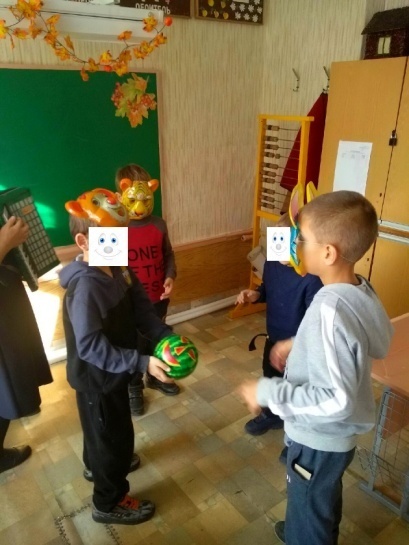 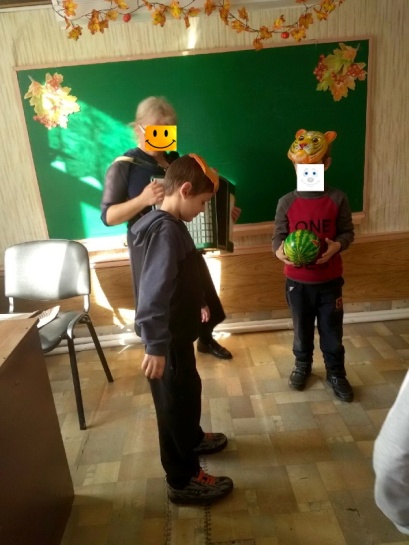 Оценивание.Скоро прозвенит звонок. А по звонку исчезнет сказочный осенний лес. Мячик перестанет с нами играть. Но с вами останутся эти сказочные листья (учитель раздаёт детям поделки-листочки в качестве поощрения за работу на занятии). Они будут напоминать вам о нашем необычном занятии и о том, что вы были  на этом занятии талантливыми героями сказки.РефлексияСкажите, что понравилось и кто понравился вам сегодня? Почему?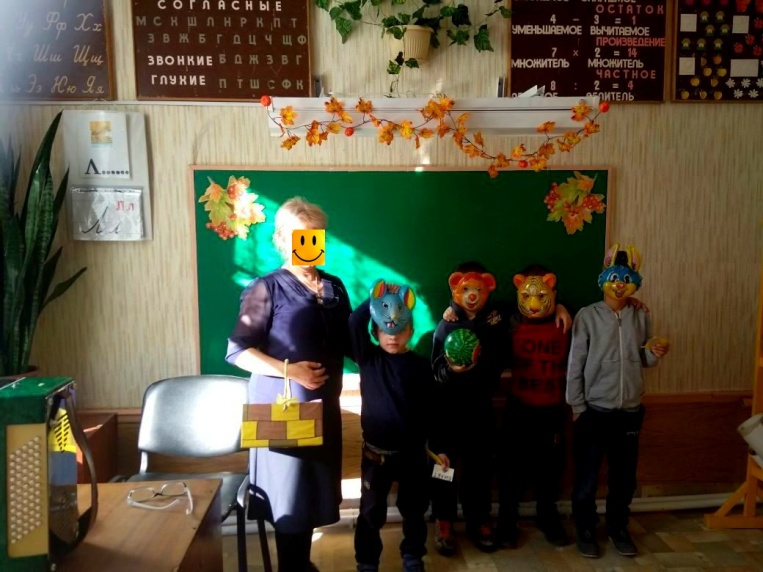 